REPUBLIKA HRVATSKA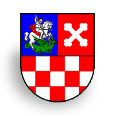 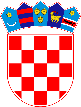 BJELOVARSKO-BILOGORSKA ŽUPANIJA      Povjerenstvo za provedbu natječaja zaprijam u službu Upravni odjel za prostorno uređenje,  gradnju, zaštitu okoliša i zaštitu prirode              Bjelovarsko-bilogorske županije KLASA: 112-02/24-01/08URBROJ: 2103-15-24-3Bjelovar, 19.04.2024.Obavijest uz natječaj za prijam u službu višeg stručnog suradnika za prostorno uređenje i gradnju u Upravni odjel za prostorno uređenje, gradnju, zaštitu okoliša i zaštitu prirode Bjelovarsko-bilogorske županije Odsjek Garešnica i referenta/ice za prostorno uređenje i gradnju u Upravni odjel za prostorno uređenje, gradnju, zaštitu okoliša i zaštitu prirode Bjelovarsko-bilogorske županije, Pododsjek Grubišno Polje koji je objavljen u Narodnim novinama,  nastranicama Hrvatskog zavoda za zapošljavanje, Područni ured Bjelovar te na web stranicama Bjelovarsko-bilogorske županije dana 19. travnja 2024.	Temeljem članka 20. Zakona o službenicima i namještenicima u lokalnoj i područnoj (regionalnoj) samoupravi („Narodne novine“, broj 86/08, 61/11, 4/18, 112/19), Povjerenstvo za provedbu natječaja za prijam u službu višeg stručnog suradnika za prostorno uređenje i gradnju u Upravni odjel za prostorno uređenje, gradnju, zaštitu okoliša i zaštitu prirode Bjelovarsko-bilogorske županije, Odsjek Garešnica i referenta/ice za prostorno uređenje i gradnju u Upravni odjel za prostorno uređenje, gradnju, zaštitu okoliša i zaštitu prirode Bjelovarsko-bilogorske županije, Pododsjek Grubišno Polje obaviještava kandidate koji su podnijeli prijave na natječaj za prijam u službu da pisano testiranje obuhvaća:• viši stručni suradnik za prostorno uređenje i gradnjuPravni izvori za pripremanje kandidata za provjeru su slijedeći:Ustav RH (“Narodne novine“, broj 56/90,135/97,8/98,113/00,124/00,28/01,41/01,55/01,76/10,85/10 i 5/14)Zakon o prostornom uređenju (“Narodne novine”, 153/13, 65/17, 114/18 i 39/19)Zakon o lokalnoj i područnoj(regionalnoj) samoupravi (“Narodne novine”, broj 33/01, 60/01, 129/05,109/07,125/08,36/09,150/11, 144/12, 19/13, 137/15 i 123/17, 98/19 i 144/20),Zakon o gradnji (“Narodne novine”, broj 153/13, 20/17, 39/19 i 125/19)Zakon o postupanju s nezakonito izgrađenim građevinama (“Narodne novine”, broj 86/12, 143/13, 65/17 i 14/19)                      Provjera poznavanja rada na računalu obuhvaća:Upravljanje datotekamaRad u Microsoft Word-u, Microsoft Excel-u i Outlook-uKorištenje internetom i emailomTestiranje će se provesti na operativnom sustavu Windows 10 i Microsoft Office-u 2013.Intervju će biti proveden samo s kandidatima koji su ostvarili najmanje 50% ukupnog broja bodova na pisanom testiranju.Upute kandidatima o testiranju objavit će se na oglasnoj ploči i web stranici Bjelovarsko-bilogorske županije najmanje pet dana prije održavanja provjere.Opis poslova višeg stručnog suradnika za prostorno uređenje i gradnju u Upravnom odjelu za prostorno uređenje, gradnju, zaštitu okoliša i zaštitu prirode Bjelovarsko-bilogorske županije, Odsjek Garešnica:• viši stručni suradnik za prostorno uređenje i gradnju - provodi postupak i donosi rješenja i druge akte u složenim upravnim stvarima u prvom stupnju iz djelokruga rada Odsjeka – rješenja o utvrđivanju građevne čestice, dozvole za promjenu namjene i uporabu građevine, građevinske dozvole, izmjene i dopune građevinske dozvole, građevinske dozvole - promjene investitora, produljenja građevinske dozvole, poništenja, ukidanja građevinske dozvole, uporabne dozvole, uporabnih dozvola za određene građevine:Uporabna dozvola za građevine izgrađene na temelju akta za građenje izdanog do  01.10.2007.Uporabna dozvola za građevine izgrađene do 15.02.1968. Uporabna dozvola za građevine koje je Republika Hrvatska stekla u svrhu stambenog zbrinjavanjaUporabna dozvola za građevine izgrađene, rekonstruirane, obnovljene ili sanirane u provedbi propisa o obnovi, odnosno propisa o područjima posebne državne skrbiUporabna dozvola za građevine čiji je akt za građenje uništen ili nedostupan- lokacijske dozvole, izmjene i dopune lokacijske dozvole, produljenje lokacijske dozvole, poništenja, ukidanja lokacijske dozvole, rješenja o izvedenom stanju, - odbacivanja/odbijanja/obustave neupravnog postupka, izmjene i dopune akata za građenje izdanih prema ranije važećim zakonima,- izmjena i dopuna rješenja za građenje,- izmjena i dopuna rješenja o uvjetima građenja,- rješava neupravne predmete iz djelokruga rada Odsjeka – lokacijske informacije, akte i mišljenja iz područja prostornog uređenja i gradnje, potvrde parcelacijskog elaborata, obavijesti o ishođenim Potvrdama glavnog projekta, obavijesti o utvrđenim posebnim uvjetima i uvjetima priključenja, prijave početka građenja, prijave početka uklanjanja građevine, prijave nastavka građenja, prijave pokusnog rada, potvrde o samostalnim uporabnim cjelinama (etažiranje), izmjene i dopune akata za građenje izdanih prema ranije važećim zakonima - potvrda završnog izvješća, potvrda izmjene i/ili dopune potvrđenog glavnog projekta,- obavlja druge poslove po nalogu pročelnika, pomoćnika pročelnika i voditelja OdsjekaPodaci o plaći:Odlukom o plaćama i drugim materijalnim pravima službenika i namještenika u upravnim tijelima Bjelovarsko-bilogorske županije, za navedene poslove na koje se službenik/ca prima, utvrđen je koeficijent u visini  2,45 za obračun plaće. Koeficijent se množi sa osnovicom za obračun plaće. Dobiveni iznos predstavlja plaću u bruto iznosu.• referent za prostorno uređenje i gradnjuPravni izvori za pripremanje kandidata za provjeru su slijedeći:Ustav RH (“Narodne novine“, broj 56/90,135/97,8/98,113/00,124/00,28/01,41/01,55/01,76/10,85/10 i 5/14)Zakon o prostornom uređenju (“Narodne novine”, 153/13, 65/17, 114/18 i 39/19)Zakon o lokalnoj i područnoj(regionalnoj) samoupravi (“Narodne novine”, broj 33/01, 60/01, 129/05,109/07,125/08,36/09,150/11, 144/12, 19/13, 137/15 i 123/17, 98/19 i 144/20),Zakon o gradnji (“Narodne novine”, broj 153/13, 20/17, 39/19 i 125/19)Zakon o postupanju s nezakonito izgrađenim građevinama (“Narodne novine”, broj 86/12, 143/13, 65/17 i 14/19)                      Provjera poznavanja rada na računalu obuhvaća:Upravljanje datotekamaRad u Microsoft Word-u, Microsoft Excel-u i Outlook-uKorištenje internetom i emailomTestiranje će se provesti na operativnom sustavu Windows 10 i Microsoft Office-u 2013.Intervju će biti proveden samo s kandidatima koji su ostvarili najmanje 50% ukupnog broja bodova na pisanom testiranju.Upute kandidatima o testiranju objavit će se na oglasnoj ploči i web stranici Bjelovarsko-bilogorske županije najmanje pet dana prije održavanja provjere.Opis poslova referenta za prostorno uređenje i gradnju u Upravnom odjelu za prostorno uređenje, gradnju, zaštitu okoliša i zaštitu prirode Bjelovarsko-bilogorske županije, Pododsjek Grubišno Polje:- obavlja poslove izdavanja uvjerenja,sastavljanje podnesaka, dopisa i izrade analiza,- obavlja poslove prijave početka građenja, prijave početka uklanjanja građevine, prijave nastavka građenja, prijave pokusnog rada,-vodi propisane i druge evidencije, poslove prijepisa te druge administrativno-tehničke poslove iz djelokruga rada Odsjeka,obavlja i ostale poslove po nalogu pročelnika, pomoćnika pročelnika i voditelja OdsjekaPodaci o plaći:Odlukom o plaćama i drugim materijalnim pravima službenika i namještenika u upravnim tijelima Bjelovarsko-bilogorske županije, za navedene poslove na koje se službenik/ca prima, utvrđen je koeficijent u visini  1,80 za obračun plaće. Koeficijent se množi sa osnovicom za obračun plaće. Dobiveni iznos predstavlja plaću u bruto iznosu.					                                     Povjerenstvo za provedbu natječaja	za prijam u službu  u Upravni odjel 	za prostorno uređenje, gradnju, 	zaštitu okoliša i zaštitu prirode	Bjelovarsko-bilogorske županije+*xfs*pvs*lsu*cvA*xBj*uCi*sli*uCw*ckc*smw*pBk*-
+*yqw*BjC*zdi*abt*yni*krn*ivy*ytn*Ezg*jus*zew*-
+*eDs*lyd*lyd*lyd*lyd*CBj*vpw*lpw*dkz*dvy*zfE*-
+*ftw*dBA*abg*htk*wey*gig*DrC*dBA*ttB*vna*onA*-
+*ftA*tbg*zcr*pwD*wqa*yqb*jcy*lnu*mDl*ruj*uws*-
+*xjq*bBr*gci*Byt*jcE*zEu*iAq*nkr*snx*BwF*uzq*-
